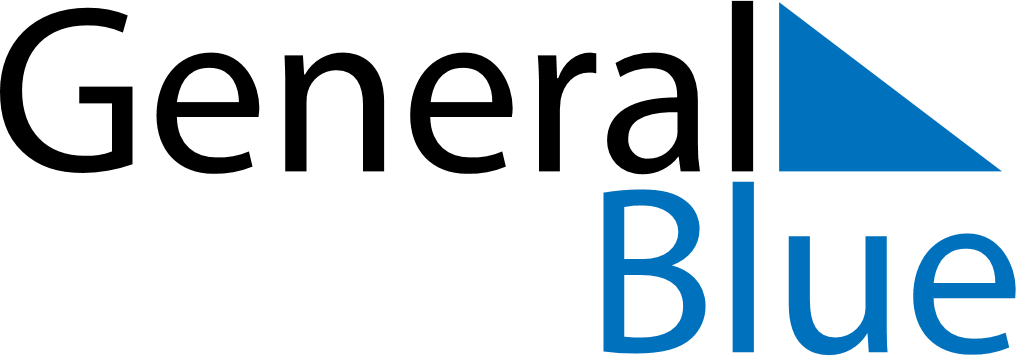 December 2147December 2147December 2147December 2147December 2147SundayMondayTuesdayWednesdayThursdayFridaySaturday12345678910111213141516171819202122232425262728293031